Союз городов Центра и Северо-Запада России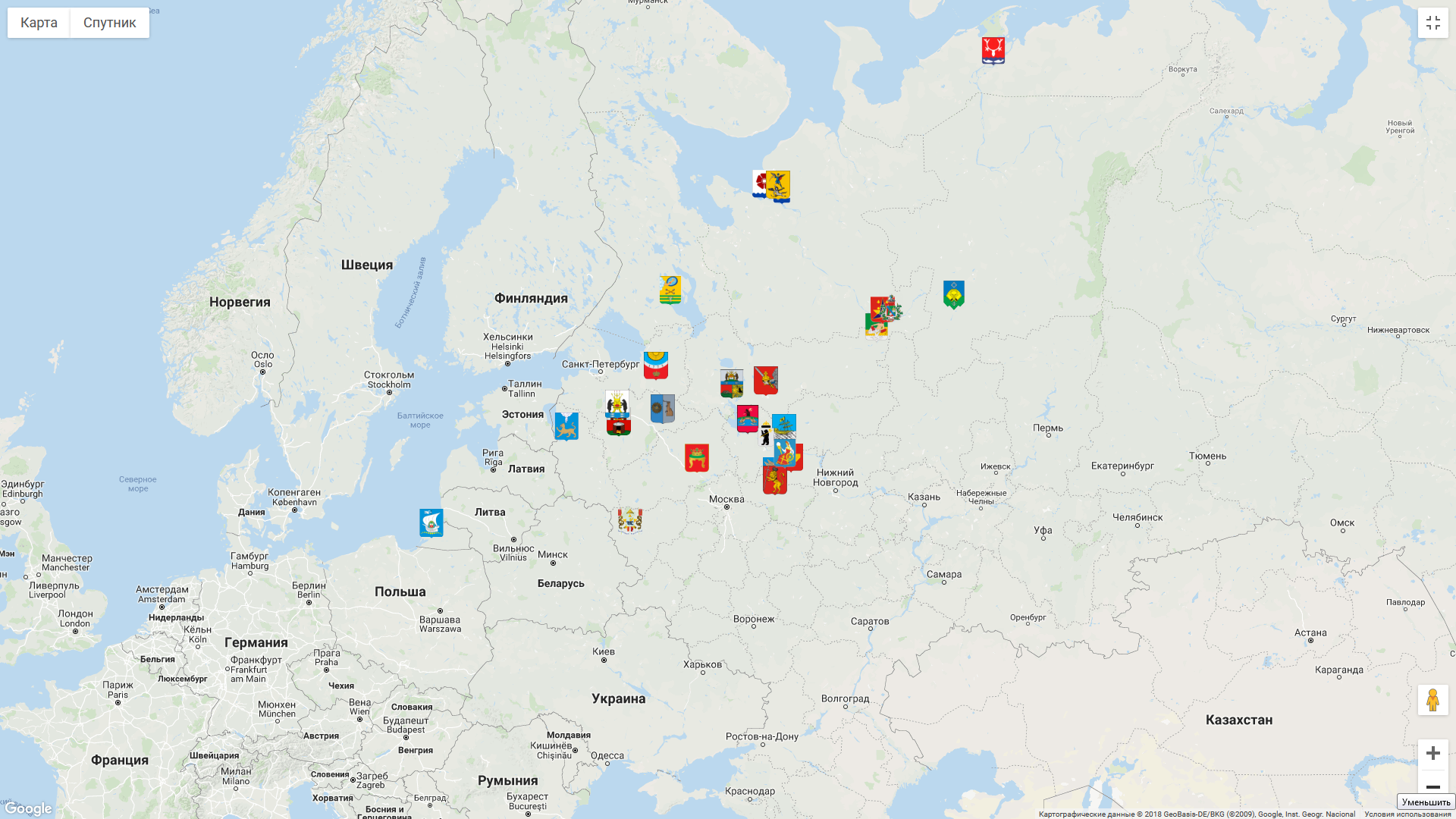 АрхангельскБоровичский муниципальный районВеликий НовгородВеликоустюгский муниципальный район ВладимирВологдаИвановоКалининградКоряжмаКострома Котлас Нарьян-Мар НоводвинскПетрозаводск Псков РыбинскСеверодвинск  СмоленскСтарорусский муниципальный районСыктывкар ТверьТихвинский муниципальный районЧереповец Шуя  Ярославль